Miss Northwest Georgia Scholarship Competition 2023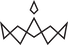 Talent IntroductionThe talent introduction for each contestant should be short, sweet, and concise.  Only 10 seconds in length!  It should include interesting information about your talent such as genre, selection, recording artist, etc.  Be Selective!  Be Creative! Ask other  people such as piano teachers, voice teachers, dance teachers and family for their input and ideas!   Please note: In the case of two candidates requesting the same talent music, the candidate that first registers her talent music with us will have priority.  Talent music will not be duplicated. CANDIDATE NAME: _________________________________________________TALENT INTRODUCTION: ___________________________________________________________________________________________________________________________________________________________________________________________________________________________________________________________________________________________________________________________________________________________________________________________________________________________________Submit your music in MPE form/only one track.  The music MUST be limited to 90 seconds and edited by YOU.  Submit to missnwgeorgia@yahoo.com /In the Subject line use the following format:   Name, MISS or OT, Talent Introduction 